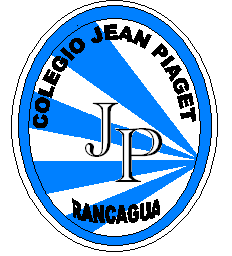  UTP-Rancagua	                                                                                                                                                                                                                           Jean  Piaget                                              “Mi escuela un lugar para aprender y crecer en un ambiente saludable”PLANIFICACIÓN  DE AUTOAPRENDIZAJESEMANA 6    del  04 al 08  de  Mayo   2020 UTP-Rancagua	                                                                                                                                                                                                                           Jean  Piaget                                              “Mi escuela un lugar para aprender y crecer en un ambiente saludable”                                                 GUIA DE APRENDIZAJE UNIDAD 1NOMBRE ESTUDIANTE: ____________________________  Profesora: Daniela Carreño S   CURSO: __Séptimo básico	                                                         FECHA: ________________O.A: Explicar cómo los seres humanos primitivos se adaptaron a su medio y lograron transformarlo.RECURSO: TEXTO DE ESTUDIO	PAGINAS: 22 A 31UNIDAD 1: COMPLEJIZACIÓN DE LAS PRIMERAS SOCIEDADES:DE LA HOMINIZACIÓN AL SURGIMIENTO DE LAS CIVILIZACIONESLa palabra evolución, en términos amplios, se refiere a un proceso de transformación gradual de algo, lo que no implica necesariamente una progresión o cambios positivos. La evolución cultural se refiere a las transformaciones que experimentan las sociedades en los distintos ámbitos de su existencia.Se estima que hace unos 2,5 o 3 millones de años, nuestros ancestros comenzaron a fabricar las primeras herramientas de piedra. Este adelanto técnico ha sido tradicionalmente utilizado como el hito que marca el inicio del denominado periodo Paleolítico.1.- Define qué es el periodo Paleolítico:2.- Explica la Evolución tecnológica que tuvo la “Piedra” durante el periodo Paleolítico.3.- Durante el periodo Paleolítico, las sociedades humanas tuvieron diferentes características.4.- Explica:a) ¿Qué significa que los seres humanos fueran Nómades?b) ¿Qué significa que los seres humanos se organizaban en Bandas?c) ¿Cuáles fueron las actividades predominantes durante el periodo del Paleolítico?d) ¿Qué significa poseer una Economía Depredadora?      5.- Encierra la respuesta correcta.ASIGNATURA /CURSOHistoria, Geografía y Ciencias Sociales/ 7º Año ANOMBRE DEL PROFESORADaniela Carreño SalinasCONTENIDOCultura y relación con el entorno de las primeras sociedades humanasOBJETIVO DE APRENDIZAJE DE LA UNIDAD 1 (TEXTUAL)OA 1  Explicar el proceso de hominización, reconociendo las principales etapas de la evolución de la especie humana, la influencia de factores demográficos, su dispersión en el planeta y las distintas teorías del poblamiento americano.OA 21 Reconocer procesos de adaptación y transformación que se derivan de la relación entre el ser humano y el medio, e identificar factores que inciden en el asentamiento de las sociedades humanas (por ejemplo, disponibilidad de recursos, cercanía a zonas fértiles, fragilidad del medio ante la acción humana, o la vulnerabilidad de la población ante las amenazas del entorno). OA 22 Reconocer y explicar formas en que la acción humana genera impactos en el medio y formas en las que el medio afecta a la población, y evaluar distintas medidas para propiciar efectos positivos y mitigar efectos negativos sobre ambos.Objetivos Objetivo:  Explicar cómo los seres humanos primitivos se adaptaron a su medio y lograron transformarlo.ACTIVIDAD(ES) Y RECURSOS PEDAGÓGICOS Observan PPT referido al tema.Lee texto de las páginas 22 a la 31, puedes ir subrayando lo importante.Desarrollan guías de trabajo  con apoyo de texto de estudio páginas 22 a 31 Escriben guía en el cuaderno.Completan en sus cuadernos ¿Qué sé? Página 22,  ¿Qué sé? Página 24¿Qué sé? Página 26, ¿Qué sé? Página 30Recuerda que todos los textos se encuentran disponibles digitalmente en: www.aprendoenlinea.mineduc.cl En esta página también encuentras material de apoyo.Recursos: PPT, texto de estudio, computador, cuaderno.EVALUACIÓNTicket de salida (Contesta en tu cuaderno)¿Qué entiendes por cultura?¿Qué entiendes por evolución cultural?¿Cómo fue la relación de los humanos con el entorno en los inicios de la civilización?ESTE MÓDULO DEBE SER ENVIADO AL SIGUIENTE CORREO ELECTRÓNICOLe saca una foto a sus respuestas y las envía al correo sara.perez@colegio-jeanpiaget.clFecha de viernes 08 de Mayo, en caso de no poder enviarla, esta actividad se revisará al volver a clases.Muy importante no olvides anotar la fecha en cada actividad que realices.1.- ¿Qué nombre recibe el proceso por el cual1.- ¿Qué nombre recibe el proceso por el cual2.- Si tuvieras que estudiar el surgimiento deel ser humano evolucionó hasta convertirse enel ser humano evolucionó hasta convertirse enuna comunidad sedentaria en el Neolítico,Homo Sapiens?Homo Sapiens?aplicarías la herramienta de:A.MigraciónA. investigación en base a fuentes orales.B.RevoluciónB. recopilación de literatura del período.C.HominizaciónC. análisis de fotografías.D.DomesticaciónD. análisis de restos arqueológicos.